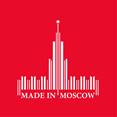 Пресс-релиз19.09.19«Made in Moscow»: 12 московских производителей детских товаров представят свою продукцию в Германии  С 19 по 22 сентября в Кельне пройдет крупнейшая в мире выставка товаров для детей всех возрастов «Kind + Jugend 2019». На ней под единым брендом «Made in Moscow» впервые принимают участие 12 столичных компаний. Организатором коллективного стенда выступает Московский экспортный центр, подведомственный Департаменту предпринимательства и инновационного развития города Москвы. На выставке «Kind + Jugend» ежегодно экспонируются более 1200 компаний из 49 стран, а посещают ее более 24 тысяч покупателей со всего мира. На этой площадке столичные компании продемонстрируют широкий спектр товаров: детскую одежду, обувь и аксессуары различных сезонов, детскую косметику, наборы для творчества, игрушки, бутылочки для кормления и соски, бытовую химию для детей, мебель и предметы интерьера для детских комнат.«В январе-июле 2019 года московские товары для детей экспортировались в 51 страну, – отметил генеральный директор МЭЦ Кирилл Ильичев. – Москва занимает первое место среди регионов России по экспорту в данной сфере – ее доля в общероссийском экспорте составляет 50,4%. Совокупный объем экспорта детских товаров в первые 7 месяцев 2019 года составил 103,7 млн долл. США, а в топ-5 стран, импортирующих столичные товары, вошли Казахстан (41,9 млн долл. США), Белоруссия (22,3 млн долл. США), Узбекистан (9,5 млн долл. США), Вьетнам (4,6 млн долл. США) и Азербайджан (4,1 млн долл. США). Мы уверены, что посетители «Kind + Jugend 2019» по достоинству оценят высокое качество и оригинальные дизайн московской продукции, а участие в выставке укрепит позиции столичных компаний на мировом рынке».На коллективном стенде «Made in Moscow» в рамках выставки представлено 12 московских компаний: ООО «Малёк-Бэби», ООО «Арктилайн», ЗАО МОФ «Парижская коммуна», ИП Клочихина Додо Александровна, ООО «Лаки Чайлд», ООО «Компания Новая Идея», ООО «Санта-Лючия», ООО «Мир детства», ООО «Бэлси», ООО «Ранний Старт», ООО «Трейд Кидс», ООО «Пелигрин Матен».Справочно:Московский экспортный центр (МЭЦ) был создан Правительством Москвы в качестве «единого окна» для работы с предпринимателями в области финансовых и нефинансовых мер поддержки и продвижения продукции столичных производителей на зарубежные и российские рынки. Одна из главных задач МЭЦ — укрепление позиций Москвы как лидера по объемам экспорта среди регионов России и развитие экспортного потенциала столичных компаний.